Poverty Law, Policy & Practice (Law 266.5)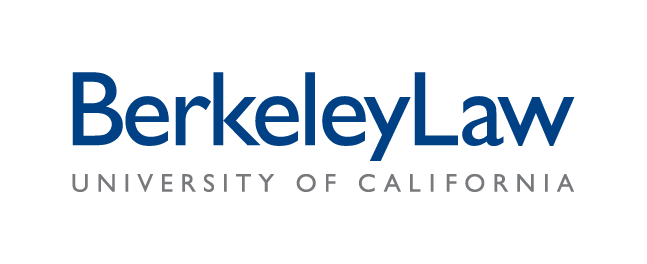 Thursday, 4:25-6:15 pmBoalt Hall Room 134 Spring 20131/10/13 AssignmentFor class on Thursday, 1/10, please do the following:First, review these short videos and one newspaper article:U.S. Conference of Catholic Bishops, Campaign for Human Development, Living in Poverty U.S.A.: What’s Life Like at the Poverty Line? (2011).Robert Rector, Heritage Foundation, The New “Poor”: Big Houses, Flatscreen TVs, AC (December 1, 2012).New York Times, Even Critics of Safety Net Increasingly Depend on It (February 11, 2012) (the article includes video and an interactive map).Second, identify a recent news article or story that relates to domestic poverty. In no more than a single page: (1) write a brief summary of the story;(2) describe how it informs your understanding of poverty; and (3) comment on the relationship between the story and law, lawyers and legal institutions.Turn in a hard copy at the beginning of class on Thursday, attach the article if you’d like, and keep a copy for yourself so you can share your thoughts with the whole class (I will ask you to keep your laptops closed for now).I look forward to seeing you on Thursday.